“UCSD IR/PS Graduate School Turns New Leaf as Korean Studies Mecca”
(Myŏngdong yuhak ponbu, October 20, 2011)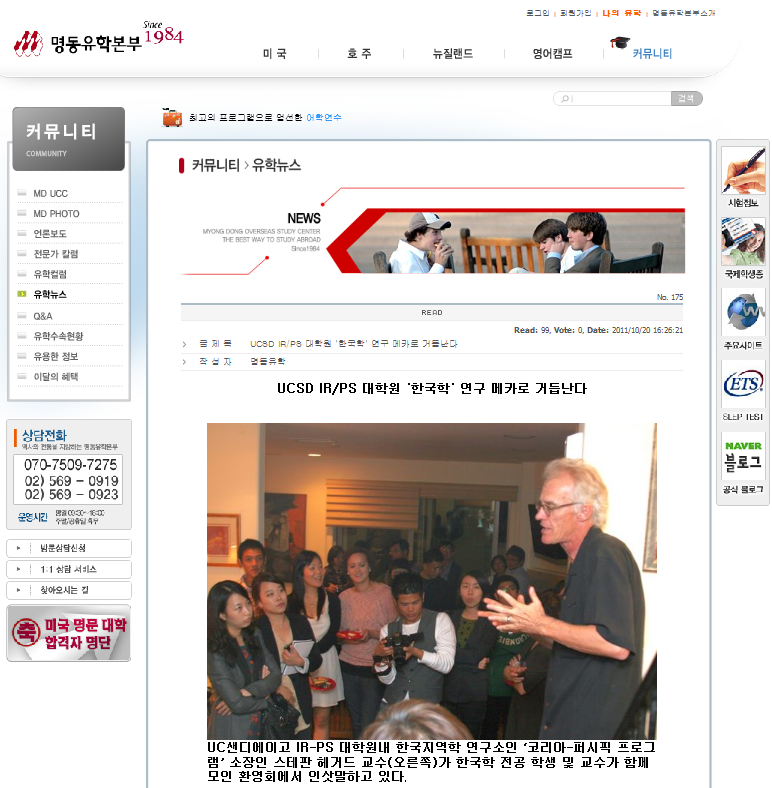 